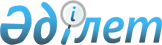 О внесении изменения в нормативное постановление Счетного комитета по контролю за исполнением республиканского бюджета от 31 августа 2011 года  № 3-НП "Об утверждении Типовой системы управления рисками, которая применяется при планировании и проведении внешнего государственного финансового контроля"
					
			Утративший силу
			
			
		
					Нормативное постановление Счетного комитета по контролю за исполнением республиканского бюджета от 18 января 2013 года № 1-НП. Зарегистрировано в Министерстве юстиции Республики Казахстан 15 февраля 2013 года № 8338. Утратило силу нормативным постановлением Счетного комитета по контролю за исполнением республиканского бюджета от 28 ноября 2015 года № 13-НҚ      Сноска. Утратило силу нормативным постановлением Счетного комитета по контролю за исполнением республиканского бюджета от 28.11.2015 № 13-НҚ (вводится в действие по истечении десяти календарных дней после дня его первого официального опубликования).      В соответствии с подпунктом 4-3) статьи 145 Бюджетного кодекса Республики Казахстан Счетный комитет по контролю за исполнением республиканского бюджета ПОСТАНОВЛЯЕТ:



      1. Внести в нормативное постановление Счетного комитета по контролю за исполнением республиканского бюджета от 31 августа 2011 года № 3-НП «Об утверждении типовой системы управления рисками, которая применяется при планировании и проведении внешнего государственного финансового контроля» (зарегистрировано в Реестре государственной регистрации нормативных правовых актов за № 7205, опубликовано в газете «Казахстанская правда» от 15 октября 2011 года № 330-331 (26721-26722) следующее изменение:



      Типовую систему управления рисками, которая применяется при планировании и проведении внешнего государственного финансового контроля, утвержденную названным нормативным постановлением изложить в новой редакции согласно приложению к настоящему нормативному постановлению.



      2. Руководителю аппарата Счетного комитета по контролю за исполнением республиканского бюджета (Супрун В.В.) обеспечить государственную регистрацию настоящего нормативного постановления в Министерстве юстиции Республики Казахстан.



      3. Настоящее нормативное постановление вводится в действие по истечении десяти календарных дней со дня его первого официального опубликования.      Председатель                                     А. Мусин

Приложение               

к нормативному постановлению    

Счетного комитета по контролю за   

исполнением республиканского бюджета 

от 18 января 2013 года № 1-НП    Утверждена        

нормативным постановлением 

Счетного комитета по контролю за

исполнением республиканского бюджета

от 31 августа 2011 года № 3-НП Типовая система управления рисками,

которая применяется при планировании и проведении внешнего

государственного финансового контроля 1. Основные положения      1. Настоящая типовая система управления рисками, которая применяется при планировании и проведении внешнего государственного финансового контроля (далее – Типовая система) разработана в соответствии с пунктом 4-3 статьи 145 Бюджетного кодекса Республики Казахстан.

      2. Основной целью типовой системы является выявление объектов контроля повышенного риска, а также наиболее подверженных риску с целью их максимального охвата финансовым контролем. 2. Основные понятия      3. При использовании типовой системы применяются следующие основные понятия:

      1) объекты контроля - участники бюджетного процесса, субъекты квазигосударственного сектора, а также получатели бюджетных средств, физические и юридические лица, использующие связанные гранты, активы государства, гарантированные государством займы;

      2) выбор объекта контроля - подготовительный этап, в ходе которого создаются необходимые предпосылки для планирования и проведения всего процесса контрольных мероприятий, базирующийся на сборе, анализе и оценке информации о результатах деятельности объекта контроля, возникающих рисках и существующих проблемах;

      3) критерии – перечень показателей, на основе которых принимается решение об отнесении объекта контроля к определенной группе риска;

      4) риск – вероятность несоблюдения бюджетного законодательства Республики Казахстан, неблагоприятного воздействия события или действия на объект контроля, которая может привести к финансовым нарушениям, хищениям (растрате) бюджетных средств и нанесению экономического ущерба государству, а также вероятность недостижения или неэффективного исполнения целевых индикаторов и показателей, предусмотренных в программных документах и стратегических планах государственных органов;

      5) группа риска – условно проведенное объединение объектов контроля по полученным критериям в соответствии с параметрами и показателями, установленными настоящей типовой системой;

      6) управление рисками - процессы, связанные с идентификацией, анализом рисков и принятием решений, которые включают максимизацию положительных и минимизацию отрицательных последствий наступления рисковых событий;

      7) система управления рисками – система администрирования, обеспечивающая проведение эффективного планирования и проведения контрольных мероприятий, базирующаяся на принципах выборочности, оптимального распределения ресурсов на наиболее приоритетных направлениях контрольной деятельности.

      8) анализ риска – действие, проводимое для выявления наибольшего влияния риска на ту или иную сферу деятельности объекта контроля с целью оптимизации процесса оценки степени риска;

      9) оценка степени риска - натурально-вещественный и стоимостный анализ всех рисковых обстоятельств, характеризующих параметры риска.

      4. Процесс управления рисками включает в себя следующие этапы:

      1) создание базы данных для проведения оценки рисков путем сбора необходимой информации из финансовой, бюджетной, бухгалтерской отчетности, полученной от объектов контроля и из других официальных источников;

      2) идентификация рисков заключается в ранжировании рисков по степени важности (высокая, средняя, минимальная);

      3) расчет сводного показателя риска;

      4) получение результатов оценки рисков и оформление выходных форм в разрезе объектов контроля, критериев, степени важности и групп риска;

      5) мониторинг и контроль рисков, то есть учет объектов контроля по группам риска в динамике для последующего анализа и оценки эффективности действий по минимизации рисков объектами контроля;

      6) планирование управлением рисками.

      5. Типовая система используется при составлении плана контрольно-аналитических мероприятий, проведении контроля, анализа и оценки объектов контроля.

      6. Типовая система используется органами внешнего государственного финансового контроля (далее - органы контроля) согласно возложенным функциям и полномочиям на всех уровнях бюджета:

      на республиканском уровне – Счетным комитетом по контролю за исполнением республиканского бюджета (далее – Счетный комитет);

      на местном уровне – ревизионными комиссиями областей, городов республиканского значения, столицы (далее – ревизионные комиссии).

      7. Вопросы, не регламентированные настоящей типовой системой, решаются ревизионными комиссиями по согласованию со Счетным комитетом. 3. Создание базы данных для

проведения оценки рисков и идентификация рисков      8. Создание базы данных для проведения оценки рисков осуществляется в ходе анализа показателей, на основе которых вырабатываются критерии оценки рисков.

      9. В процессе проведения анализа определяются показатели наиболее подверженные риску, относящие объект контроля к соответствующей группе риска, а также устойчивые и менее подверженные риску. При этом определяется перечень критериев для проведения идентификации рисков, а также проводится документирование их характеристик.

      10. Идентификация рисков проводится в три этапа:

      1) на первоначальном этапе проводятся расчетные операции по исчислению необходимых для идентификации рисков значений и данных в виде количественных и качественных измерений, долей, динамики в процентах;

      2) на втором этапе осуществляются аналитические мероприятия, сравнение и сопоставление значений и данных по критериям рисков;

      3) на третьем этапе проводится идентификация рисков и распределение объектов контроля по группам рисков.

      11. При идентификации рисков проводится:

      1) качественная оценка рисков, то есть установление для каждого критерия диапазона значений, позволяющее проведение их качественной оценки, исходя из показателей, полученных по определенному критерию, объект контроля относится к одной из групп риска;

      2) количественная оценка рисков, то есть сравнение критериев в зависимости от суммы значений на основе чего происходит отнесение объекта контроля к той или иной группе риска.

      12. Ранжирование объектов контроля внутри группы риска осуществляется в зависимости от суммы полученных значений по группе, к которой он отнесен. На первое место в группе с высокой степенью риска ставится объект, набравший максимальную сумму значений по этой группе риска.

      13. Общее руководство процессом идентификации рисков на всех этапах осуществляется руководителем органа контроля.

      14. Перечень критериев по отнесению объектов контроля к группам риска для планирования и проведения контрольных мероприятий определяется на основе их открытости, доступности и количественной измеряемости. 4. Расчет сводного показателя риска и получение

результатов оценки рисков      15. Для каждого критерия установлен диапазон значений. Исходя из значения по определенному критерию, показатель относится к одной из трех групп риска:

      1) высокой степени риска;

      2) средней степени риска;

      3) минимальной степени риска.

      16. Исходя из установленных диапазонов значений для отдельного критерия, в зависимости от того, к какой группе риска относится значение показателя объекта контроля, показателю присваивается значение этой группы риска. Показателям, значения которых относятся к группе высокой степени риска, присваивается 3 балла, средней степени риска – 2 балла и минимальной степени риска -1 балл.

      17. Расчет сводного показателя риска по объекту контроля производится в разрезе каждой группы по каждому объекту контроля путем суммирования значений групп риска каждого критерия.

      18. В целях определения степени риска объектов контроля определяется процентная доля риска объекта контроля (полученные суммарные значения рисков сопоставляются с возможным максимальным значением риска).

      19. Объект контроля относится к группе высокой степени риска, доля риска которого находится в пределах от 70 до 100%; к группе средней степени риска, доля риска которого находится в пределах от 50 до 70% и к группе минимальной степени риска, доля риска которого находится в пределах ниже 50%.

      По итогам применения данных расчетов все объекты контроля классифицируются по 3 группам риска - в группу высокой степени риска, в группу средней степени риска и в группу минимальной степени. 5. Мониторинг и контроль рисков      20. Результаты расчетов по отнесению объектов контроля к определенным группам риска в разрезе объектов контроля с детализацией показателей по критериям, в срок не позднее чем за 1 месяц до начала этапа планирования передаются членам органа контроля и структурным подразделениям, участвующим в планировании контрольной деятельности органа контроля.

      21. Члены органа контроля и структурные подразделения, участвующие в планировании контрольной деятельности органа контроля на основании оценки рисков, с учетом имеющихся ресурсов и дополнительной информации в течение 15 календарных дней со дня получения данных об отнесении объектов контроля к группам риска направляют предложения по включению в план работ органа контроля на соответствующий период в структурное подразделение органа контроля, ответственное за планирование контрольной деятельности.

      22. Проект плана работ органа контроля на соответствующий период, согласованный с членами органа контроля и структурными подразделениями, участвующими в планировании контрольной деятельности передается руководителю органа контроля в течение 15 календарных дней со дня получения предложений по включению в план работ органа контроля.

      23. При осуществлении контрольных мероприятий оценка рисков проводится на начальном этапе контроля с целью повышения эффективности государственного финансового контроля и оптимального распределения ограниченных ресурсов органа контроля, а также при необходимости на любой стадии проведения контроля. 6. Планирование управлением рисками      24. Планирование управления рисками осуществляется принятием решений по планированию и проведению контрольно-аналитических мероприятий органом контроля с целью нейтрализации рисков и повышения финансовой дисциплины.

      25. По итогам контроля органом контроля вырабатываются рекомендации по объектам контроля, реализация которых способствует нейтрализации риска и предупреждению финансовых нарушений.

      26. В данной типовой системе все объекты делятся на шесть блоков. В первый блок отнесены государственные органы, разрабатывающие стратегический план, во второй блок - государственные органы, не разрабатывающие стратегический план, в третий и четвертый – государственные органы по доходной части (налоговые органы и за исключением налоговых органов), пятый – программные документы (государственные и отраслевые программы, разработанные в ее реализацию) и шестой - субъекты квазигосударственного сектора. Критерии по отнесению программных документов (государственных и отраслевых программ, разработанных в ее реализацию) к группам риска рассчитываются только Счетным комитетом.

      27. Определение рисков в объектах контроля блоков осуществляется на основе критериев:

      по отнесению государственных органов, разрабатывающих стратегические планы к группам риска согласно приложению 1 к Типовой системе;

      по отнесению государственных органов, не разрабатывающих стратегические планы к группам риска согласно приложению 2 к Типовой системе;

      по отнесению государственных органов, осуществляющих деятельность по обеспечению полноты и своевременности поступлений в республиканский или местный бюджет, к группам риска (налоговые органы) согласно приложению 3 к Типовой системе;

      по отнесению государственных органов, осуществляющих деятельность по обеспечению полноты и своевременности поступлений в республиканский или местный бюджет, к группам риска (за исключением налоговых органов) согласно приложению 4 к Типовой системе;

      по отнесению программных документов (государственных и отраслевых программ, разработанных в ее реализацию), к группам риска согласно приложению 5 к Типовой системе;

      по отнесению субъектов квазигосударственного сектора к группам риска согласно приложению 6 к Типовой системе.

      28. На основе данных постановлений и заключений Счетного комитета, ревизионной комисии и информации от Комитета финансового контроля Министерства финансов Республики Казахстан и его территориальных подразделений проводится анализ полноты охвата государственных органов контрольными мероприятиями органов государственного финансового контроля в разрезе бюджетных программ за последние два года, а именно:

      анализ полноты охвата тематическими контрольными мероприятиями органов государственного финансового контроля за два года (в разрезе каждого государственного органа) согласно приложению 7 к Типовой системе;

      анализ полноты охвата государственных органов тематическими контрольными мероприятиями органов государственного финансового контроля за два года (сводная по всем государственным органам) согласно приложению 8 к Типовой системе.

      29. Органы контроля по необходимости с целью получения более точных результатов изменяют количество блоков и критериев, а также изменяют диапазоны значения критериев.

      30. Результаты оценки рисков объектов контроля используются органами контроля при планировании и проведении контрольных мероприятий, а также подготовке аналитических, информационных и иных документов по направлениям деятельности органа контроля.Приложение 1           

к Типовой системе управления рисками,

которая применяется при планировании

и проведении внешнего       

государственного финансового контроля                            ПЕРЕЧЕНЬ КРИТЕРИЕВ

         по отнесению государственных органов, разрабатывающих

                   стратегические планы к группам риска      *по данному критерию, исходя из объемов бюджетных средств данной области, района, ревизионными комиссиями самостоятельно определяются два значения: один – для областного уровня, второй – для районного уровняПриложение 2           

к Типовой системе управления рисками,

которая применяется при планировании

и проведении внешнего       

государственного финансового контроля                          ПЕРЕЧЕНЬ КРИТЕРИЕВ

            по отнесению государственных органов, не

       разрабатывающих стратегические планы к группам рискаПриложение 3           

к Типовой системе управления рисками,

которая применяется при планировании

и проведении внешнего       

государственного финансового контроля                            ПЕРЕЧЕНЬ КРИТЕРИЕВ

                   по отнесению государственных органов,

         осуществляющих деятельность по обеспечению полноты и

        своевременности поступлений в республиканский/местный

                        бюджет, к группам риска

                           (налоговые органы)Приложение 4           

к Типовой системе управления рисками,

которая применяется при планировании

и проведении внешнего       

государственного финансового контроля                           ПЕРЕЧЕНЬ КРИТЕРИЕВ

        по отнесению государственных органов, осуществляющих

       деятельность по обеспечению полноты и своевременности

            поступлений в республиканский/местный бюджет,

                           к группам риска

                   (за исключением налоговых органов)      * по данному критерию ревизионными комиссиями самостоятельно определяются два значения:

      один – для областного уровня, второй – для районного уровняПриложение 5           

к Типовой системе управления рисками,

которая применяется при планировании

и проведении внешнего       

государственного финансового контроля                             ПЕРЕЧЕНЬ КРИТЕРИЕВ

                    по отнесению программных документов

       (государственных и отраслевых программ, разработанных

                    в ее реализацию), к группам риска *      * данный блок используется только Счетным комитетом 

      **по данному критерию пороговые значения определяются Счетным комитетом самостоятельноПриложение 6           

к Типовой системе управления рисками,

которая применяется при планировании

и проведении внешнего       

государственного финансового контроля                          ПЕРЕЧЕНЬ КРИТЕРИЕВ

            по отнесению субъектов квазигосударственного

                       сектора к группам риска      * по данному критерию ревизионными комиссиями самостоятельно определяются два значения:

      один – для областного уровня, второй – для районного уровня Приложение 7           

к Типовой системе управления рисками,

которая применяется при планировании

и проведении внешнего       

государственного финансового контроля                  Анализ полноты охвата тематическими

         контрольными мероприятиями органов государственного

                  финансового контроля за два года

               (в разрезе каждого государственного органа)                                                           тыс. тенге      № бюджетной программы из

      заключения:      Примечание: охваченные тематическим контролем органа контроля бюджетные программы заливаются красным цветом. Охваченные тематическим контролем Комитета финансового контроля Министерства финансов Республики Казахстан и его территориальных подразделений бюджетные программы заливаются желтым цветом Бюджетные программы, не охваченные контролем заливаются голубым цветом.Приложение 8           

к Типовой системе управления рисками,

которая применяется при планировании

и проведении внешнего       

государственного финансового контроля                Анализ полноты охвата государственных органов

              тематическими контрольными мероприятиями органов

             государственного финансового контроля за два года

                     (сводная по всем государственным органам)                                                          тыс. тенге
					© 2012. РГП на ПХВ «Институт законодательства и правовой информации Республики Казахстан» Министерства юстиции Республики Казахстан
				№ п/пНаименование показателейГруппы рискаГруппы рискаГруппы риска№ п/пНаименование показателейвысокой степенисредней степени минимальной степени 1Исполнитель стратегического планаиз высокой степенисредней степени минимальной степени 2Доля недостигнутых целевых индикаторов от общего количества, в %> 42-3< 13Доля недостигнутых показателей результата от общего количества, в %> 42-3< 14Доля невыполненных мероприятий от общего количества, в %> 42-3< 15Количество бюджетных программ, реализуемых госорганом, ед.> 2010-20< 106Доля показателей прямого результата бюджетных программ, недостигших значений, предусмотренных в первоначально утвержденном стратегическом плане, от общего количества, в % > 76-5< 57Доля показателей конечного результата бюджетных программ, недостигших значений, предусмотренных в первоначально утвержденном стратегическом плане, от общего количества, в % > 76-5< 58Частота внесенных изменений и дополнений в стратегический план, количество> 55< 59Годовой объем финансирования государственного органа, млн. тенге*10Доля бюджета развития от общего объема бюджета за отчетный период, в %> 3025-30< 1511Доля бюджетных средств, охваченных тематическим контролем от общего объема бюджетных средств, выделенных за последние два года, в %< 3030-60> 6012Рост/снижение объемов финансирования по сравнению с прошлым периодом, в %>/= 15>/= 10>/=/<013Доля несвоевременно реализуемых бюджетных инвестиционных проектов от их общего количества, в %> 107-8< 514Освоение бюджетных средств на конец периода, в %</= 96</= 99</= 10015Количество бюджетных инвестиционных проектов, реализуемых данным госорганом, ед.> 52-5< 216Масштабы финансовых нарушений, выявленных предыдущим контролем к объему расходов соответствующего периода, в %>/= 10>/= 5>/= 017Рост/снижение объемов дебиторской задолженности по сравнению с прошлым периодом, в %>/= 30>/= 10>/=/<018Текучесть кадров от общего числа работников, в %>/= 10>/= 5>/= 019Дата проведения последней комплексной проверки, год>/= 3>/= 2>/=/<120Исполнение рекомендаций органа контроля, в %</= 60</= 80</= 100№ п/пНаименование показателейГруппы рискаГруппы рискаГруппы риска№ п/пНаименование показателейвысокой степенисредней степени минимальной степени 1Годовой объем финансирования государственного органа*2Доля бюджета развития от общего объема бюджета за отчетный период, в %> 3025-30< 153Доля бюджетных средств, охваченных тематическим контролем от общего объема бюджетных средств, выделенных за последние два года, в %< 3030-60> 604Рост/снижение объемов финансирования по сравнению с прошлым периодом, в %>/= 15>/= 10>/=/<05Доля несвоевременно реализуемых бюджетных инвестиционных проектов от их общего количества > 107-8< 56Освоение бюджетных средств на конец периода, в %</= 96</= 99</= 1007Количество бюджетных инвестиционных проектов, реализуемых данным государственным учреждением> 52-5< 28Масштабы финансовых нарушений, выявленных предыдущим контролем к объему расходов соответствующего периода, в %>/= 10>/= 5>/= 09Рост/снижение объемов дебиторской задолженности по сравнению с прошлым периодом, в %>/= 30>/=10>/=/<010Текучесть кадров от общего числа работников, в %>/= 10>/= 5>/= 011Дата проведения последней комплексной проверки, год>/= 3>/= 2>/=/<112Исполнение рекомендаций органа контроля, в %</= 60</= 80</= 100№ п/пНаименование показателейГруппы рискаГруппы рискаГруппы риска№ п/пНаименование показателейвысокой степенисредней степени минимальной степени 1Неисполнение плана поступлений по доходам в местный бюджет, количество источников>/= 4 >=2>/=02Доля задолженности в республиканский/местный бюджет от общего объема поступлений, %> 10 5-10 <53Рост задолженности в республиканский/местный бюджет в сравнении с прошлым периодом, %</= 15</= 10</=04Снижение поступлений по доходам в республиканский/местный бюджет по сравнению с аналогичным периодом прошлого года, количество источников>/= 2>/= 1>/=05Объем налоговых и неналоговых поступлений республиканского/местного бюджета за отчетный период, млн. тенге>/= 500>/= 300>/=/<100 6исполнение местного бюджета за отчетный период, %</= 120</=115>/= 1107темп роста поступлений по сравнению с предыдущим отчетным периодом, %</= 107</=115>/=1258темп роста недоимки по сравнению с предыдущим  отчетным периодом, %>/=100>/=50>/=/<09Темп роста переплаты по сравнению с предыдущим отчетным периодом, %>/=100>/=50>/=/<010Процент взыскания доначисленных сумм по актам налоговых проверок, %</=90</=95</=10011Дата последней проверки органами государственного финансового контроля, год>/=2>/=1менее года12Сумма выявленных нарушений, млн. тенге>/= 1,0>/=0,5 >/= 013Исполнение рекомендаций органа контроля, в %</=90</=95</=100№ п/пНаименование показателейГруппы рискаГруппы рискаГруппы риска№ п/пНаименование показателейвысокой степенисредней степени минимальной степени 1Задолженность в местный бюджет, в

млн. тенге*2Текучесть кадров от общего числа работников, в %>/= 10>/= 5>/= 03Дата последней проверки органами государственного финансового контроля, год>/=2>/=1>/=04Сумма выявленных нарушений, млн. тенге>/= 1,0>/=0,5 >/= 05Исполнение рекомендаций органа контроля, в %</=90</=95</=100№ п/пНаименование показателейГруппы рискаГруппы рискаГруппы рискаОписание показателей№ п/пНаименование показателейвысокой степенисредней степени минимальной степени Описание показателей1Объем финансирования, в млрд. тенге **Информация из нормативных правовых актов отчетов Министерства финансов Республики Казахстан2Основной исполнитель программного документаиз высокой степенисредней степени минимальной степени Информация из паспорта программного документа3Количество бюджетных программ, реализуемых в целях исполнения мероприятий по программному документу> 2010-20< 10Информация от Министерства Финансов4Количество бюджетных инвестиционных проектов, реализуемых в целях исполнения мероприятий по программному документу> 2010-20< 10Информация от Министерства Финансов5Доля несвоевременно реализуемых бюджетных инвестиционных проектов в рамках программного документа от их общего количества > 105-10< 5Информация от Министерства Финансов из отчета по мониторингу6Доля недостигнутых целевых индикаторов от общего количества> 105-10< 5Информация от Министерства экономики и бюджетного планирования из отчетов о реализации государственных и отраслевых программ, разработанных в ее реализацию по итогам года7Доля недостигнутых показателей результата от общего количества> 105-10< 5Информация от Министерства экономики и бюджетного планирования из отчетов о реализации государственных и отраслевых программ, разработанных в ее реализацию по итогам года8Доля невыполненных мероприятий от общего количества> 105-10< 5Информация от Министерства экономики и бюджетного планирования из отчетов о реализации государственных и отраслевых программ, разработанных в ее реализацию по итогам года9Количество вовлеченных в реализацию программы государственных органов> 105-10<5Информация от Министерства экономики и бюджетного планирования из отчетов о реализации государственных и отраслевых программ, разработанных в ее реализацию по итогам года10Источник финансирования (доля финансирования из республиканского бюджета)> 6020-60< 20Информация от Министерства экономики и бюджетного планирования из отчетов о реализации государственных и отраслевых программ, разработанных в ее реализацию по итогам года11Количество реализуемых мероприятий в рамках программного документа> 3015-30< 15Информация от Министерства экономики и бюджетного планирования из отчетов о реализации государственных и отраслевых программ, разработанных в ее реализацию по итогам года№ п/пНаименование показателейГруппы рискаГруппы рискаГруппы риска№ п/пНаименование показателейвысокой степенисредней степени минимальной степени 1.Объем средств, выделенных из государственного бюджета*2.Рост/снижение размера уставного капитала, в %>/= 15</= -15 >/= 10 </= -10 >/= 0 </= 03.Наличие дочерних и ассоциированных организаций, в единицах>/=5>/=2>/=04.Рост/снижение прибыли по сравнению с предыдущим периодом, в %</= 0</=10> 105.Доля административных расходов от общего объема расходов, в %>/= 30>/= 20>/=/< 106.Объем выплаченных дивидендов от прибыли, в %>/= 0 </= 10>/= 10>/= 507.Дата проведения последней проверки, год>/= 3>/= 2>/=/<18.Исполнение рекомендаций органа контроля, в %</= 60 </= 80 </= 100 № Б/п

 001Наименование бюджетных программ20хх год20хх год№ Б/п

 001Наименование бюджетных программ№ Б/п

 001002003004005006…общий объем бюджетных средств, выделенных за последние два годаобъем бюджетных средств, охваченный контролем органа контроля№ п/пНаименование государственного органа% охвата контролем бюджетных средств, выделенных за два годаохват контролем бюджетных средств, выделенных в 20XX-20XX ггБюджет государственного органа за два годабюджет 20XXбюджет 20XX1234567891011121314151617181920...